EXTERNAL EXAMINER EXPENSES CLAIM FORMPlease complete all details in Section A, sign, attach receipts and return to the Registrar.A.  To be completed by the claimantWhat is a journey? A return journey is classed as one journey e.g. travelling from A to B at 60 miles, then returning from B to A at 60 miles is a total journey of 120 miles. This will be paid as 50 miles at 45p, then 70 miles at 25p per mile.Subsistence Rates: up to a maximum of:___________________________________________________________________________QA Reference:	EE6Maintained by:	RegistryLast update:	April 2013Office of the Registrar   Direct tel. (01904) 876844 Lord Mayor's WalkYO31 7EX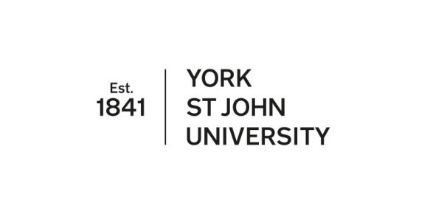 NAME NAME NAME NATIONAL INSURANCE NO.NATIONAL INSURANCE NO.NATIONAL INSURANCE NO.NATIONAL INSURANCE NO.NATIONAL INSURANCE NO.NATIONAL INSURANCE NO.NATIONAL INSURANCE NO.NATIONAL INSURANCE NO.NATIONAL INSURANCE NO.NATIONAL INSURANCE NO.EMPLOYEE NO.EMPLOYEE NO.EMPLOYEE NO.EMPLOYEE NO.DATE OF BIRTHDATE OF BIRTHDATE OF BIRTHDATE OF BIRTHDATE OF BIRTHDATE OF BIRTHADDRESSADDRESSADDRESSThis claim is being made in my capacity as External Examiner for (please state subject/programme)This claim is being made in my capacity as External Examiner for (please state subject/programme)This claim is being made in my capacity as External Examiner for (please state subject/programme)This claim is being made in my capacity as External Examiner for (please state subject/programme)This claim is being made in my capacity as External Examiner for (please state subject/programme)This claim is being made in my capacity as External Examiner for (please state subject/programme)This claim is being made in my capacity as External Examiner for (please state subject/programme)This claim is being made in my capacity as External Examiner for (please state subject/programme)This claim is being made in my capacity as External Examiner for (please state subject/programme)This claim is being made in my capacity as External Examiner for (please state subject/programme)This claim is being made in my capacity as External Examiner for (please state subject/programme)This claim is being made in my capacity as External Examiner for (please state subject/programme)This claim is being made in my capacity as External Examiner for (please state subject/programme)This claim is being made in my capacity as External Examiner for (please state subject/programme)This claim is being made in my capacity as External Examiner for (please state subject/programme)This claim is being made in my capacity as External Examiner for (please state subject/programme)This claim is being made in my capacity as External Examiner for (please state subject/programme)This claim is being made in my capacity as External Examiner for (please state subject/programme)This claim is being made in my capacity as External Examiner for (please state subject/programme)This claim is being made in my capacity as External Examiner for (please state subject/programme)This claim is being made in my capacity as External Examiner for (please state subject/programme)This claim is being made in my capacity as External Examiner for (please state subject/programme)TRAVELTRAVELTRAVELDATEDATEDATEDATEDATEDATEDATEFROMFROMTOTOTOSINGLE/RETURNSINGLE/RETURNSINGLE/RETURNSINGLE/RETURNSINGLE/RETURN££RAIL FARERAIL FARERAIL FAREBUS FAREBUS FAREBUS FAREAIR FAREAIR FAREAIR FAREOTHER PUBLIC TRANSPORTOTHER PUBLIC TRANSPORTOTHER PUBLIC TRANSPORTPRIVATE CARPRIVATE CARPRIVATE CARPlease complete details overleaf and enter total claimedPlease complete details overleaf and enter total claimedPlease complete details overleaf and enter total claimedPlease complete details overleaf and enter total claimedPlease complete details overleaf and enter total claimedPlease complete details overleaf and enter total claimedPlease complete details overleaf and enter total claimedPlease complete details overleaf and enter total claimedPlease complete details overleaf and enter total claimedPlease complete details overleaf and enter total claimedPlease complete details overleaf and enter total claimedPlease complete details overleaf and enter total claimedPlease complete details overleaf and enter total claimedPlease complete details overleaf and enter total claimedPlease complete details overleaf and enter total claimedPlease complete details overleaf and enter total claimedPlease complete details overleaf and enter total claimedSUBSISTENCESUBSISTENCESUBSISTENCEMEALSMEALSMEALSHOTEL EXPENSESHOTEL EXPENSESHOTEL EXPENSESOTHER EXPENSESOTHER EXPENSESOTHER EXPENSESPlease give detailsPlease give detailsPlease give detailsPLEASE ATTACH ALL RELEVANT RECEIPTS TO THIS CLAIM FORM TOTAL AMOUNT CLAIMEDPLEASE ATTACH ALL RELEVANT RECEIPTS TO THIS CLAIM FORM TOTAL AMOUNT CLAIMEDPLEASE ATTACH ALL RELEVANT RECEIPTS TO THIS CLAIM FORM TOTAL AMOUNT CLAIMEDPLEASE ATTACH ALL RELEVANT RECEIPTS TO THIS CLAIM FORM TOTAL AMOUNT CLAIMEDPLEASE ATTACH ALL RELEVANT RECEIPTS TO THIS CLAIM FORM TOTAL AMOUNT CLAIMEDPLEASE ATTACH ALL RELEVANT RECEIPTS TO THIS CLAIM FORM TOTAL AMOUNT CLAIMEDPLEASE ATTACH ALL RELEVANT RECEIPTS TO THIS CLAIM FORM TOTAL AMOUNT CLAIMEDPLEASE ATTACH ALL RELEVANT RECEIPTS TO THIS CLAIM FORM TOTAL AMOUNT CLAIMEDPLEASE ATTACH ALL RELEVANT RECEIPTS TO THIS CLAIM FORM TOTAL AMOUNT CLAIMEDPLEASE ATTACH ALL RELEVANT RECEIPTS TO THIS CLAIM FORM TOTAL AMOUNT CLAIMEDPLEASE ATTACH ALL RELEVANT RECEIPTS TO THIS CLAIM FORM TOTAL AMOUNT CLAIMEDPLEASE ATTACH ALL RELEVANT RECEIPTS TO THIS CLAIM FORM TOTAL AMOUNT CLAIMEDPLEASE ATTACH ALL RELEVANT RECEIPTS TO THIS CLAIM FORM TOTAL AMOUNT CLAIMEDPLEASE ATTACH ALL RELEVANT RECEIPTS TO THIS CLAIM FORM TOTAL AMOUNT CLAIMEDPLEASE ATTACH ALL RELEVANT RECEIPTS TO THIS CLAIM FORM TOTAL AMOUNT CLAIMEDPLEASE ATTACH ALL RELEVANT RECEIPTS TO THIS CLAIM FORM TOTAL AMOUNT CLAIMEDPLEASE ATTACH ALL RELEVANT RECEIPTS TO THIS CLAIM FORM TOTAL AMOUNT CLAIMED££I certify that the whole of this claim relates to expenses incurred on University business only.  Where mileage allowance has been claimed I certify that a valid certificate of insurance and road fund licence were operative throughout the period covered by the claim.  I also certify that no other claim has been submitted in respect of claims above.I certify that the whole of this claim relates to expenses incurred on University business only.  Where mileage allowance has been claimed I certify that a valid certificate of insurance and road fund licence were operative throughout the period covered by the claim.  I also certify that no other claim has been submitted in respect of claims above.I certify that the whole of this claim relates to expenses incurred on University business only.  Where mileage allowance has been claimed I certify that a valid certificate of insurance and road fund licence were operative throughout the period covered by the claim.  I also certify that no other claim has been submitted in respect of claims above.I certify that the whole of this claim relates to expenses incurred on University business only.  Where mileage allowance has been claimed I certify that a valid certificate of insurance and road fund licence were operative throughout the period covered by the claim.  I also certify that no other claim has been submitted in respect of claims above.I certify that the whole of this claim relates to expenses incurred on University business only.  Where mileage allowance has been claimed I certify that a valid certificate of insurance and road fund licence were operative throughout the period covered by the claim.  I also certify that no other claim has been submitted in respect of claims above.I certify that the whole of this claim relates to expenses incurred on University business only.  Where mileage allowance has been claimed I certify that a valid certificate of insurance and road fund licence were operative throughout the period covered by the claim.  I also certify that no other claim has been submitted in respect of claims above.I certify that the whole of this claim relates to expenses incurred on University business only.  Where mileage allowance has been claimed I certify that a valid certificate of insurance and road fund licence were operative throughout the period covered by the claim.  I also certify that no other claim has been submitted in respect of claims above.I certify that the whole of this claim relates to expenses incurred on University business only.  Where mileage allowance has been claimed I certify that a valid certificate of insurance and road fund licence were operative throughout the period covered by the claim.  I also certify that no other claim has been submitted in respect of claims above.I certify that the whole of this claim relates to expenses incurred on University business only.  Where mileage allowance has been claimed I certify that a valid certificate of insurance and road fund licence were operative throughout the period covered by the claim.  I also certify that no other claim has been submitted in respect of claims above.I certify that the whole of this claim relates to expenses incurred on University business only.  Where mileage allowance has been claimed I certify that a valid certificate of insurance and road fund licence were operative throughout the period covered by the claim.  I also certify that no other claim has been submitted in respect of claims above.I certify that the whole of this claim relates to expenses incurred on University business only.  Where mileage allowance has been claimed I certify that a valid certificate of insurance and road fund licence were operative throughout the period covered by the claim.  I also certify that no other claim has been submitted in respect of claims above.I certify that the whole of this claim relates to expenses incurred on University business only.  Where mileage allowance has been claimed I certify that a valid certificate of insurance and road fund licence were operative throughout the period covered by the claim.  I also certify that no other claim has been submitted in respect of claims above.I certify that the whole of this claim relates to expenses incurred on University business only.  Where mileage allowance has been claimed I certify that a valid certificate of insurance and road fund licence were operative throughout the period covered by the claim.  I also certify that no other claim has been submitted in respect of claims above.I certify that the whole of this claim relates to expenses incurred on University business only.  Where mileage allowance has been claimed I certify that a valid certificate of insurance and road fund licence were operative throughout the period covered by the claim.  I also certify that no other claim has been submitted in respect of claims above.I certify that the whole of this claim relates to expenses incurred on University business only.  Where mileage allowance has been claimed I certify that a valid certificate of insurance and road fund licence were operative throughout the period covered by the claim.  I also certify that no other claim has been submitted in respect of claims above.I certify that the whole of this claim relates to expenses incurred on University business only.  Where mileage allowance has been claimed I certify that a valid certificate of insurance and road fund licence were operative throughout the period covered by the claim.  I also certify that no other claim has been submitted in respect of claims above.I certify that the whole of this claim relates to expenses incurred on University business only.  Where mileage allowance has been claimed I certify that a valid certificate of insurance and road fund licence were operative throughout the period covered by the claim.  I also certify that no other claim has been submitted in respect of claims above.I certify that the whole of this claim relates to expenses incurred on University business only.  Where mileage allowance has been claimed I certify that a valid certificate of insurance and road fund licence were operative throughout the period covered by the claim.  I also certify that no other claim has been submitted in respect of claims above.I certify that the whole of this claim relates to expenses incurred on University business only.  Where mileage allowance has been claimed I certify that a valid certificate of insurance and road fund licence were operative throughout the period covered by the claim.  I also certify that no other claim has been submitted in respect of claims above.I certify that the whole of this claim relates to expenses incurred on University business only.  Where mileage allowance has been claimed I certify that a valid certificate of insurance and road fund licence were operative throughout the period covered by the claim.  I also certify that no other claim has been submitted in respect of claims above.I certify that the whole of this claim relates to expenses incurred on University business only.  Where mileage allowance has been claimed I certify that a valid certificate of insurance and road fund licence were operative throughout the period covered by the claim.  I also certify that no other claim has been submitted in respect of claims above.I certify that the whole of this claim relates to expenses incurred on University business only.  Where mileage allowance has been claimed I certify that a valid certificate of insurance and road fund licence were operative throughout the period covered by the claim.  I also certify that no other claim has been submitted in respect of claims above.Signature of claimantSignature of claimantSignature of claimantSignature of claimantDateDateDateB.  To be completed by the RegistrarB.  To be completed by the RegistrarB.  To be completed by the RegistrarB.  To be completed by the RegistrarB.  To be completed by the RegistrarB.  To be completed by the RegistrarB.  To be completed by the RegistrarB.  To be completed by the RegistrarB.  To be completed by the RegistrarB.  To be completed by the RegistrarB.  To be completed by the RegistrarB.  To be completed by the RegistrarB.  To be completed by the RegistrarB.  To be completed by the RegistrarB.  To be completed by the RegistrarB.  To be completed by the RegistrarB.  To be completed by the RegistrarB.  To be completed by the RegistrarB.  To be completed by the RegistrarB.  To be completed by the RegistrarB.  To be completed by the RegistrarB.  To be completed by the RegistrarSIGNATURESIGNATURESIGNATURESIGNATURESIGNATURESIGNATURESIGNATURESIGNATURESIGNATUREDATEDATEDATEDATEACCOUNT NUMBERACCOUNT NUMBERACCOUNT NUMBERACCOUNT NUMBERACCOUNT NUMBERTOTAL CLAIMED TOTAL CLAIMED TOTAL CLAIMED TOTAL CLAIMED Registrar/Deputy Registrar Registrar/Deputy Registrar Registrar/Deputy Registrar Registrar/Deputy Registrar Registrar/Deputy Registrar Registrar/Deputy Registrar Checked and approved as a claim in respect of external examining of University programmes Checked and approved as a claim in respect of external examining of University programmes Checked and approved as a claim in respect of external examining of University programmes Checked and approved as a claim in respect of external examining of University programmes Checked and approved as a claim in respect of external examining of University programmes Checked and approved as a claim in respect of external examining of University programmes Checked and approved as a claim in respect of external examining of University programmes Checked and approved as a claim in respect of external examining of University programmes Checked and approved as a claim in respect of external examining of University programmes Checked and approved as a claim in respect of external examining of University programmes Checked and approved as a claim in respect of external examining of University programmes Checked and approved as a claim in respect of external examining of University programmes Checked and approved as a claim in respect of external examining of University programmes Checked and approved as a claim in respect of external examining of University programmes Checked and approved as a claim in respect of external examining of University programmes Checked and approved as a claim in respect of external examining of University programmes  MILEAGE ALLOWANCE MILEAGE ALLOWANCE MILEAGE ALLOWANCETRAVEL BY PRIVATE CARFor the first 50 miles of each return journey45p per mile45p per mileThereafter25p per mile25p per mileDATE OF TRAVELMILEAGERATE PER MILETOTAL £TOTAL CLAIMED£BreakfastUp to £6.00(if travel before 7.30am)LunchUp to £8.00(if travel before 10am and continuing after 2pm)DinnerUp to £15.00